Knayton cum Brawith Parish CouncilClerk: Liz Foster, Grimston House, Cophill Lane, Knayton, YO7 4BQTel: 07973 778836. Email: liz.foster@hotmail.co.ukDear Councillor							                  	30 November 2020You are summoned to attend the next meeting of Knayton cum Brawith Parish Council, to be held remotely on Monday 7 December 2020 at 7.15pm via Zoom video conferencing platform.  The zoom link for this meeting is:  Meeting ID: 864 2779 3703. Passcode: 693574AGENDA	Meeting to begin by addressing any comments raised by villagers20.134	To receive apologies for absence and consider approval of reasons given for absence	20.135	To confirm the minutes of the meeting held remotely on Monday 2 November (attached) and the extraordinary meeting held on Monday 16 November (attached) as true and correct records20.136	To receive any reports from Cllr Dadd (NYCC) and Cllr Robinson (HDC) 20.137	Financial matters:  NB Chairman and clerk empowered during these times to ensure business continuity through prompt payment of bills (minute no: 20.052)a. To receive bank balances to 11 November 2020:Community A/C:	£3776.91 (o/s GDPR renewal £40 chq 368; CIL £1504.80 credited 02/11/2020)Business A/C:	£5796.76 (includes £0.05 interest and £1523.62 restricted funds)b. Precept 2021/22: approve precept for 2021/22 (historical spend 19-20 and spend   to date 20-21 attached)20.138	To consider and decide upon the following planning applications: a. Crown Cottage: Works to trees in a Conservation Area, Crown Cottage, Mr David Johnson –   response by 01/12/2020b. Hillside Caravan Park: Change of use of certificated land to allow the creation ofeight touring caravan pitches and associated car parking - response by 16.1.2020.20/02528/FUL c. Broad Beck Holiday Park:  application to operate a certified exempted camping and caravan site; notification for a rally to be held on 26 August 2021 to 2 September 2021 for 20 units: to be determined by The Association Of Caravan And Camping Exempted Organisation; local planning authority has no direct control over this development and only makes representation to the certified organization – response by 15/12/2020 20/02579/CAMPd.  Hall Garth: Outline application (some matters reserved) for a single dwellingwith access Mr & Mrs Appleton20.139	To receive the following planning decisions/information: 		No planning decisions/information received20.140	To receive information on the following ongoing issues and decide further action where necessary: a. Update on overhanging trees b. Update on water leak at Moor View, Moor Road c. Allerton Wath Roade. Village Engagement: Leaflets re precept 2021/22 and CIL f.  Affordable housing and community led housingg. Feeding and dressing the village greenh. Poppy’s coffee van on Fridays and Saturdays at the Dog and Gun20.141          To note correspondence received and decide action where necessary:  	Formal Complaint: Response from Mr Manners - apology acceptedDog Bin: the new dog bin has not been emptied; HDC informedLocal Government Reform: letter from Councillor Keane Duncan, Leader, Ryedale District Council on behalf of the six districts and borough councilsFireworks in the village:  15.11.2020 – complaints receivedIan Rush Sports Foundation: Potential purchasing opportunity of local Community Football grounds or playing fields with the intentions of the continued operations for local community use.HRAP AGM: Monday 14 December 2020 at 19.30 via ZoomHighways Matter: dip in the road outside 2 Moor Rise where the ramp is causing a puddle and vehicles are splashing muddy water up the ramp and onto the footpath.PLANNED ROAD CLOSURE NOTIFICATION - Moor Lane, Knayton - 1-day 16th December 2020 (07:30-17:30 only) to allow for trial hole works, on behalf of Yorkshire WaterPLANNED ROAD CLOSURE NOTIFICATION - 27815- Allerton Wath Road; in place for a period of 2 days between 30th November 2020 and 1st December 2020North Yorkshire Police hosted an online event in partnership with North Yorkshire Trading Standards to learn about the types of online shopping fraud currently operating, how to spot them and how to stay safe. This online event took place 25/11/2020 6:30pm – 8:30pm.Carl Les: letter regarding the Local Government re-organisation of North Yorkshire Faulty phone line Millgate: email from resident notifying the Council of problems affecting 5 households - the line has deteriorated to the point where at times they are unable to have phone conversations or a constant internet connection. Openreach Engineers say that the line needs renewing but as part of the line is under ground, they need permission before digging up the verge. 20.142	To confirm the date of the next meeting as Monday 4 January 2021 at 7.15pm via Zoom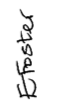 